State of CaliforniaDepartment of Industrial RelationsDIVISION OF WORKERS’ COMPENSATION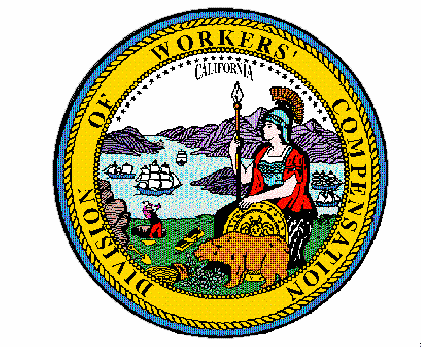 Order of the Administrative Director of the
Division of Workers’ Compensation
Official Medical Fee Schedule
Durable Medical Equipment, Prosthetics, Orthotics, Supplies
Effective for Services Rendered on or after April 1, 2024Pursuant to Labor Code section 5307.1, subdivision (g)(2), the Administrative Director of the Division of Workers’ Compensation orders that the Durable Medical Equipment, Prosthetics, Orthotics, Supplies portion of the Official Medical Fee Schedule contained in title 8, California Code of Regulations, section 9789.60, is adjusted to conform to changes to the Medicare payment system that were adopted by the Centers for Medicare & Medicaid Services (CMS) in the April 2024 Quarter 2 DMEPOS Fee Schedule update.Medicare Data Source and Incorporation by ReferenceEffective for services rendered on or after April 1, 2024, the maximum reasonable fees forDurable Medical Equipment, Prosthetics, Orthotics, Supplies shall not exceed 120% of the applicable California fees set forth in the Medicare calendar year 2024 Quarter 2 “Durable Medical Equipment, Prosthetics/Orthotics, and Supplies (DMEPOS) Fee Schedule” effective April 1, 2024, contained in the electronic file “DME24-B (ZIP)” which is adopted and incorporated by reference, excluding the “Former CBA Fee Schedule File”, “Former CBA National Mail-Order DTS Fee Schedule File”, and “Former CBA Zip Code File”.The fee schedule data files (DMEPOS_APR and DMEPEN_APR) set forth two columns for California labeled: “CA (NR)” [California Non-Rural] and “CA (R)” [California Rural]. For the services on or after April 1, 2024, payment shall not exceed 120% of the fee set forth for the HCPCS code in the CA (NR) column, except the fee shall not exceed 120% of the fee set forth in the CA (R) column if the injured worker’s residence zip code appears on the DME Rural Zip Code Quarter 2, 2024 file. Where column CA (NR) sets forth a fee for a code, but CA (R) for the code is listed as “0.00” the fee shall not exceed 120% of the CA (NR) fee, regardless of whether the injured worker’s address zip code is rural or non-rural.DME24-B (ZIP) includes the following documents which are adopted and incorporated by reference:DME Rural Zip Code Quarter 2, 2024DMEBACK 2024DMEPEN_APRDMEPOS_APRDMEREAD 2024Excluding:Former CBA Fee Schedule File_April 2024Former CBA National Mail-Order DTS Fee Schedule File_April 2024Former CBA ZIP Code File PUF_April 2024The CMS Manual System, Pub 100-04 Medicare Claims Processing, Transmittal 12553, Change Request 13574, March 21, 2024 sets forth the changes for quarter 2, 2024 and is relied upon in adopting this update Order.The Medicare April 2024 DMEPOS Fee Schedule Information is available on the CMS’ DMEPOS Fee Schedule file webpage.This Order shall be published on the Division of Workers’ Compensation’s DMEPOS webpage.IT IS SO ORDERED.Dated: April 2, 2024	/S/ GEORGE P. PARISOTTO_______GEORGE P. PARISOTTOAdministrative Director of the Division of Workers’ Compensation